Women’s Summer Study 2019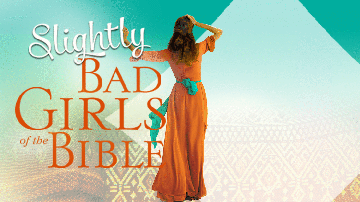 Slightly Bad Girls of the Bible: Flawed Women Loved by a Flawless GodWeek 2: “Flight Plan”Warm-Up Question:  Introduce yourself by sharing ONE quality about YOURSELF that you really love.  Suggested “Table Talk” QuestionsWhat’s one thing that really jumps out to you from the reading or the teaching?Hagar’s chosen name for the Lord, “God Who Sees Me,” has such a personal meaning.  What would YOU name God, and why?  Do you believe God also sees you? Hears you? Loves you?  On what do you base your beliefs?Sarai’s envy of Hagar and Hagar’s lack of sympathy for barren Sarai qualify both women as “Mean Girls of the Bible.” When have you personally observed or experienced that kind of woman-to-woman cruelty?  How can we help each other avoid such behavior?Hagar fled to a “land of deserts and rifts, a land of drought and darkness, a land where no one travels and no one lives” (Jeremiah 2:6).  Have you ever spent time in a “spiritual” wilderness? Describe your experience.Genesis 21:19 reveals that Hagar had a truly eye-opening experience on her second foray into the desert.  Have you ever had a spiritual “eye-opening” experience?  Why do you suppose God open the eyes of his people? (see Numbers 22:31, Mark 8:25, Luke 24:30-31)Though Hagar may have felt abandoned by her master and mistress, God remained by her side and Ishmael’s as well.  That God cares for any of us, flawed as we are, is remarkable.  What must you know about God to trust him as Hagar did? (See Isaiah 45:5-6)What’s the Holy Spirit stirring up in you as you reflect on Hagar, who beat a path to the desert twice and found God waiting for her both times?Today’s Thoughts and Prayers ….